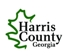 Harris County Recreation BoardMeeting MinutesAugust 29, 2018 7:00pm – Harris County Community CenterBoard Members Present:    Rob Grant; Thomas Vowell; Sondra Moss; Brad Johnson;          Lee Starling; Becky Langston; Garnett RayOthers Present:                   Steve Waskey; Ashley Marston___________________________________________________________________________Call to order/Roll Call *Call to order by R. Grant*start time 7:06pmApproval of agenda *motioned – S. Moss; 2nd – B. Johnson*passed unanimouslyApproval of minutes July 25, 2018 Meeting Minutes*motioned – S. Moss; 2nd B. Johnson*passed unanimouslyChairperson’s Report*R. Grant – Sept 29th, the Community Center will host 11th Annual Volleyball Tournament	-Appreciate Rec Center for helping support the event	-discussed passing of High School Principal Danny DurhamTreasurer’s Report  *BALANCE $12,650.75*Mt. Hill owes baseball; they have a new Treasurer*Little League stills owe money*Magazu scholarship stays the same         * motion to approved 1st – L. Starling; 2nd – T. Thomas*passed unanimouslyRecreation Director’s ReportUpdates - Basketball, Little League, Soccer, Track & Field, Swim Team, Football, Community Center, Ellerslie Place, OtherSteve Waskey*Special meeting help for swim issue-issues handled; swim association addressed it by meeting him and gave suspension for a year.*Scholarship for Magazu sent to county attorney; looking over, then will send back*Finance information needs to be kept confidential; the information will be tracked and kept by the team’s association; just give a list of how much money gave out, no names*Pate Park-movie crew wanted to do movie but had no approval, even though they said they did. They were asked to leave by Steve Waskey- one commissioner said yes they did, all others did not know; therefore, developing a policy for movie production companies that will include liability and money factors.		*Grant from GameTime			-located at Ellerslie Park-swings and merry-go-round will be added to playground-placing order the next week; should be ready for opening day by Nov 1st.-bid for road goes out Aug. 30th and grade for playground		*Working on grants for Rails for Trails			-said land was historical; therefore, have to readvise plan to complete trail		*Football			-schedules are out; the Jamboree was good; raised good money			-opening date is September 8th.		*Soccer- (Thomas Vowell)			-practice field painted, field painted; nets will be replaced			-participation numbers are up; now have enough coaches for teams			-Games start date Sept. 8th 		*Baseball & Softball schedules are almost done			-Starts Sept. 10th 			-Travel teams want to use teams; if not 90%, have to pay fee with insurance.			-insurance must say HC Board of Commissioner on it and liability policy.		*Track & Field – (Brad Johnson)-considering conditioning before school start back in January; opening/registration will begin online Sept 23rd – Dec. 23rd -3 sites for registration – Rec Center on Oct 22nd and Nov. 17th; High School on Dec. 8th -Dec. 10th – full registration date-considering adding cross country	-possible adding to Youth Track & Field Association	-will have a meeting to discuss all issue and bring to public notice		*Have 80/20 contract split with tennis guy to use Pate Park.			-must turn in roster*Sept. 14th is Mom & Dad Dance sponsored by Cheerleading Association; will be at HC Rec Center.*September – child Cancer month; October – Breast Cancer monthOld BusinessJohn Magazu Scholarship Fund – update from Committee Members?*TABLEDSoccer Board Bylaws – update?*Thomas Vowell was able to help fix main issueRec Board Bylaw changes? Requiring background checks on all YSA/Sports Board members*background not pulling from nation; possible switching to nationwide due to growth in Harris County Requiring all YSA/Sports Boards to submit By-Laws for review upon request or upon any changes made for review *AgreedBylaws Review – Archery?*charge service fee for kids/players from other counties(use of Harris County fields)New BusinessOther?*two meeting left for year	-October’s new meeting date is Oct 24th.*Thomas Vowell motioned Rec Board donate $200 to Danny Durham Family Fund-$100 to Family; $100 to Scholarship	- 2nd by S. Moss	-passed unanimously*next meeting will discuss Track & Field By-lawsNext Meeting – September 26, 2018 @ 7:00pm @ HC Community CenterAdjournment*8:16pm*motioned by L. Starling; 2nd by S. Moss*passed unanimously **2018 HC Recreation Board Meeting Dates:7:00pm at the HC Community CenterSeptember 26October 31